Об определении места для запуска фейерверков	В соответствии с Федеральным законом от 6 октября 2003 года №131-ФЗ «Об общих принципах организации местного самоуправления в Российской Федерации»,Уставом Гривенского сельского поселения Калининского района:1. Определить место для запуска фейерверков в период проведения новогодних и рождественских праздников на территории Гривенского сельского поселения – площадку 50 м  на пересечении улиц Фурманова и Широкая, со стороны остановочного павильона по улице Фурманова.2.Контроль за выполнением настоящего распоряжения оставляю за собой.3.Распоряжение вступает в силу со дня его подписания.Глава Гривенскогосельского поселенияКалининского района                                                                           Л.Г. Фикс2ЛИСТ СОГЛАСОВАНИЯпроекта распоряжения администрации Гривенского сельского поселенияКалининского района от ________ № ______«Об определении места для запуска фейерверков»Проект подготовлен и внесён:Заместителем главыадминистрации Гривенскогосельского поселения                                                                     Калининского района                                                                          Е.В. Мовчан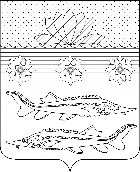 АДМИНИСТРАЦИЯ ГРИВЕНСКОГОСКОГО СЕЛЬСКОГО ПОСЕЛЕНИЯ КАЛИНИНСКОГО РАЙОНААДМИНИСТРАЦИЯ ГРИВЕНСКОГОСКОГО СЕЛЬСКОГО ПОСЕЛЕНИЯ КАЛИНИНСКОГО РАЙОНААДМИНИСТРАЦИЯ ГРИВЕНСКОГОСКОГО СЕЛЬСКОГО ПОСЕЛЕНИЯ КАЛИНИНСКОГО РАЙОНААДМИНИСТРАЦИЯ ГРИВЕНСКОГОСКОГО СЕЛЬСКОГО ПОСЕЛЕНИЯ КАЛИНИНСКОГО РАЙОНААДМИНИСТРАЦИЯ ГРИВЕНСКОГОСКОГО СЕЛЬСКОГО ПОСЕЛЕНИЯ КАЛИНИНСКОГО РАЙОНААДМИНИСТРАЦИЯ ГРИВЕНСКОГОСКОГО СЕЛЬСКОГО ПОСЕЛЕНИЯ КАЛИНИНСКОГО РАЙОНААДМИНИСТРАЦИЯ ГРИВЕНСКОГОСКОГО СЕЛЬСКОГО ПОСЕЛЕНИЯ КАЛИНИНСКОГО РАЙОНАРАСПОРЯЖЕНИЕРАСПОРЯЖЕНИЕРАСПОРЯЖЕНИЕРАСПОРЯЖЕНИЕРАСПОРЯЖЕНИЕРАСПОРЯЖЕНИЕРАСПОРЯЖЕНИЕот16.12.2022№77-р           станица Гривенская           станица Гривенская           станица Гривенская           станица Гривенская           станица Гривенская           станица Гривенская           станица Гривенская